BeTheLSchool of Kingdom MinistryTuition Plan 2022-2023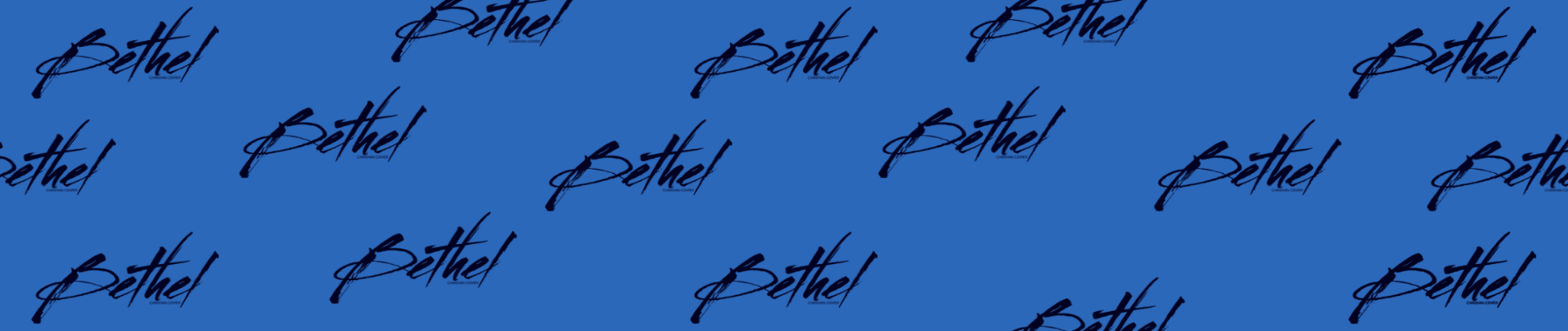 1st YEAR STUDENT – BASIC TRAINING 1st YEAR STUDENT – BASIC TRAINING 1st YEAR STUDENT – BASIC TRAINING 1st YEAR STUDENT – BASIC TRAINING 1st YEAR STUDENT – BASIC TRAINING 1st YEAR STUDENT – BASIC TRAINING Single (One person)Single (One person)Single (One person)Family (Husband and Wife or Parent and Child – 2 People)Family (Husband and Wife or Parent and Child – 2 People)Family (Husband and Wife or Parent and Child – 2 People)DateAmountItemDateAmountItemAug 1, 2022$50DepositAug 1, 2022$100SoKM DepositSept 1, 2022$1501st SemesterSept 1, 2022$2501st SemesterJan 15, 2023$1502nd SemesterJan 15, 2023$2502nd SemesterStudent Manual + Materials + Activations includedStudent Manual + Materials + Activations includedStudent Manual + Materials + Activations includedStudent Manual + Materials + Activations includedStudent Manual + Materials + Activations includedStudent Manual + Materials + Activations included1-PLUS STUDENT1-PLUS STUDENT1-PLUS STUDENT1-PLUS STUDENT1-PLUS STUDENT1-PLUS STUDENTDateAmountItem1-PLUS Student Classes Offered1-PLUS Student Classes Offered1-PLUS Student Classes OfferedAug 1, 2022$48 (Pay to All Access online)SoKM Headquarters PmtBASIC TRAINING – Starts September 18, 2022If you take the Basic Training class, you cannot sign up for any other class.BASIC TRAINING – Starts September 18, 2022If you take the Basic Training class, you cannot sign up for any other class.BASIC TRAINING – Starts September 18, 2022If you take the Basic Training class, you cannot sign up for any other class.Sept 1, 2022$751st Semester ClassesSeeing AngelsStart: Sept 18th (9 weeks)Materials needed: Seeing Angels BookSeeing Angels Study Guide (Joshua Mills author)School of the ProphetsStart: Sept (TBA)(8 months/8 Sessions – one session a month) If you take this class you have to go for 2 semesters.Materials needed: Power Portals BookPower Portals  Study Guide (Joshua Mills)Lost & FoundStart: Sept 25thMaterials needed: TBAJan 15, 2023$752nd SemesterClassesPower PortalsStart: Jan 15th (9 weeks)Materials needed: School of the Prophets Book and Study Guide (Kris Vallotton)School of the ProphetsStart: Sept (TBA)(8 months/8 Sessions – one session a month) If you take this class you have to go for 2 semesters.Materials needed: Power Portals BookPower Portals  Study Guide (Joshua Mills)